ПРОЕКТҠ а р а р                                                                                         р е ш е н и еО текущей ситуации и профилактике пожаров в сельском поселении Юмашевский сельсовет муниципального района Чекмагушевский район Республики Башкортостан В целях принятия мер, направленных на профилактику пожаров, Совет сельского поселения Юмашевский сельсовет муниципального района Чекмагушевский район Республики Башкортостан решил:Организовать совместно со старостами населенных пунктов, правоохранительными органами и другими заинтересованными службами дополнительную профилактическую работу в местах проживания социально неадаптированных лиц с одновременным разъяснением мер пожарной безопасности и вручением соответствующих памяток выполнения мер противопожарной защиты, обращая особое внимание на многодетные семьи, одиноко престарелых граждан, инвалидов, социально неблагополучных граждан, семьи, относящиеся к группе риска. Обеспечить выполнение комплекса пожарно-профилактических мероприятий, направленных на предупреждение и снижение гибели людей на пожаре, в том числе среди детей.В составе профилактических групп, в первую очередь, обеспечить контроль по проведению обходов многодетных семей, социально незащищенных групп населения, неблагополучных семей, семей с детьми, одиноких престарелых граждан на соответствие их жилища требованиям пожарной безопасности, в том числе обращая особое внимание на эксплуатацию электрического и газового оборудования, печного отопления и источников открытого горения, наличие и состояние автономных пожарных извещателей.Провести обследования жилых домов с низкой степенью пожарной устойчивости, с проведением инструктажей проживающего населения вручением памяток и листовок под роспись.Настоящее решение подлежит официальному опубликованию на информационном стенде и официальном сайте сельского поселения Юмашевский сельсовет муниципального района Чекмагушевский район Республики Башкортостан.Контроль за выполнением данного решения возложить на постоянную комиссию по социально-гуманитарным вопросам (Гаязов И.Г.)	Глава сельского поселения                               Р.Х. Салимгареевас. Юмашево___ __________ 2020 года.№____БАШҠОРТОСТАН  РЕСПУБЛИКАҺЫСАҠМАҒОШ  РАЙОНЫ муниципаль районЫНЫҢ  ЙОМАШ АУЫЛ СОВЕТЫ АУЫЛ    БИЛӘмӘҺЕ СОВЕТЫ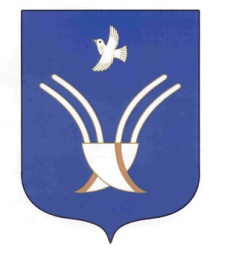 Совет сельского поселенияЮМАШЕВСКИЙ СЕЛЬСОВЕТмуниципального района Чекмагушевский район Республики Башкортостан